www.vypalky.cz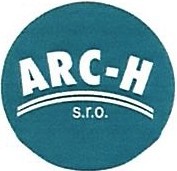 Západočeská univerzita v Plzni Regionální technologický institut Fakulta strojníUniverzitní 8306 14   PlzeňV Hradci  Králové  04.05.2017Věc : OBJEDNÁVKA číslo : 01.03/1729Objednáváme provedení projektu „ Analýza závislosti kvalitativních parametrů řezů na použití různých technologií řezání kovových materiálů " v rozsahu a ceně dle přiložení nabídky( Inovační vouchery -Výzva I.).Termín dokončení projektu : 30.12.2017Děkuji a jsem s pozdravemObjednávka potvrzena  9. 5. 2017I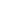 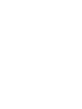 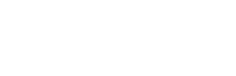 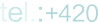 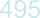 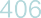 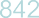 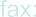 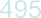 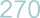 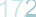 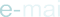 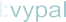 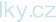 s.r.o.Inovační vouchery – Výzva I.NABÍDKA POSKYTNUTÍ SLUŽBYNabídka poskytnutí služby (dále „Nabídka“) je součástí žádosti o podporu v rámci výzvy Inovační vouchery. Forma Nabídky má zavazující charakter, tzn. všechny níže uvedené informace je nezbytné vyplnit. U vzhledu Nabídky je přípustné odevzdat Nabídku na hlavičkovém papíře poskytovatele služby/znalostí. Nabídka může obsahovat i položky navíc, pokud to vyžaduje předmět nabídky nebo interní předpisy poskytovatele služby. Text v kurzívě má pouze informativní charakter.Nabídka je vypracována pro (žadatel v programu Inovační vouchery):Nabídka je vypracována pro (žadatel v programu Inovační vouchery):Název žadateleARC-H Hradec Králové s. r. o.IČ63217473Sídlo/místo realizaceBieblova 887500 03 Hradec KrálovéStatutární zástupceing. Zísler Ladislav Riedl PavelPoskytovatel služby/InstitucePoskytovatel služby/InstituceNázev instituceZápadočeská univerzita v PlzniIČ49777513PracovištěRegionální technologický institut Fakulta strojníAdresa: Univerzitní 8, 306 14 PlzeňStatutární zástupce instituceDoc. Dr. RNDr. Miroslav Holeček (rektor)Předpokládaní řešiteléxxxxxxxxxxxxNabídku vypracoval(jméno, pozice, email, telefon)xxxxxxxxxxxxxx2.    Předmět služby/výstupy2.    Předmět služby/výstupyPředmět službyVýstup službyAnalýza závislostí kvalitativních parametrů řezů na použití různých technologií řezání kovových  materiálůAnalýza3.   Rozpočet(Položky rozpočtu uveďte tak, aby byla možná kontrola způsobilosti nákladů, tzn. je nutné uvést položky dle typu nákladů.)3.   Rozpočet(Položky rozpočtu uveďte tak, aby byla možná kontrola způsobilosti nákladů, tzn. je nutné uvést položky dle typu nákladů.)3.   Rozpočet(Položky rozpočtu uveďte tak, aby byla možná kontrola způsobilosti nákladů, tzn. je nutné uvést položky dle typu nákladů.)3.   Rozpočet(Položky rozpočtu uveďte tak, aby byla možná kontrola způsobilosti nákladů, tzn. je nutné uvést položky dle typu nákladů.)3.   Rozpočet(Položky rozpočtu uveďte tak, aby byla možná kontrola způsobilosti nákladů, tzn. je nutné uvést položky dle typu nákladů.)3.   Rozpočet(Položky rozpočtu uveďte tak, aby byla možná kontrola způsobilosti nákladů, tzn. je nutné uvést položky dle typu nákladů.)3.   Rozpočet(Položky rozpočtu uveďte tak, aby byla možná kontrola způsobilosti nákladů, tzn. je nutné uvést položky dle typu nákladů.)3.   Rozpočet(Položky rozpočtu uveďte tak, aby byla možná kontrola způsobilosti nákladů, tzn. je nutné uvést položky dle typu nákladů.)3.   Rozpočet(Položky rozpočtu uveďte tak, aby byla možná kontrola způsobilosti nákladů, tzn. je nutné uvést položky dle typu nákladů.)3.   Rozpočet(Položky rozpočtu uveďte tak, aby byla možná kontrola způsobilosti nákladů, tzn. je nutné uvést položky dle typu nákladů.)3.   Rozpočet(Položky rozpočtu uveďte tak, aby byla možná kontrola způsobilosti nákladů, tzn. je nutné uvést položky dle typu nákladů.)3.   Rozpočet(Položky rozpočtu uveďte tak, aby byla možná kontrola způsobilosti nákladů, tzn. je nutné uvést položky dle typu nákladů.)3.   Rozpočet(Položky rozpočtu uveďte tak, aby byla možná kontrola způsobilosti nákladů, tzn. je nutné uvést položky dle typu nákladů.)Ostatní nákladyOstatní nákladyOstatní nákladySoučet (cena bezDPH)Součet (cena bezDPH)Součet (cena bezDPH)Ostatní nákladyOstatní nákladyOstatní nákladySoučet (cena bezDPH)Součet (cena bezDPH)Součet (cena bezDPH)Ostatní nákladyOstatní nákladyOstatní nákladySoučet (cena bezDPH)Součet (cena bezDPH)Součet (cena bezDPH)Analýza závislostí kvalitativních parametrů řezů na použití různých technologií řezání kovových materiálůAnalýza závislostí kvalitativních parametrů řezů na použití různých technologií řezání kovových materiálůAnalýza závislostí kvalitativních parametrů řezů na použití různých technologií řezání kovových materiálůAnalýza závislostí kvalitativních parametrů řezů na použití různých technologií řezání kovových materiálůSoučet (cena bez DPH)x	x	x	x	x	x	Celkové způsobilé výdaje projektu (cena bez DPH)395 095,- Kč395 095,- Kč395 095,- Kč395 095,- Kč395 095,- Kč395 095,- Kč395 095,- Kč395 095,- Kč395 095,- Kč395 095,- Kč395 095,- Kč395 095,- KčCelkové způsobilé výdaje projektu (cena s DPH)Poskytovatel služby/InstitucePoskytovatel služby/InstituceJméno statutárního zástupce instituceDoc. Dr. RNDr. Miroslav HolečekČestně prohlašuji, že Instituce je odborně způsobilá k realizaci nabídky. Čestně prohlašuji, že předložené údaje jsou pravdivé a odpovídají skutečnosti. Jsem si vědom možných právních dopadů v případě zjištění skutečnosti, že byla poskytnuta podpora na základě předložení nepravdivých údajů.Čestně prohlašuji, že Instituce je odborně způsobilá k realizaci nabídky. Čestně prohlašuji, že předložené údaje jsou pravdivé a odpovídají skutečnosti. Jsem si vědom možných právních dopadů v případě zjištění skutečnosti, že byla poskytnuta podpora na základě předložení nepravdivých údajů.V .....................................	dne ...................................................................................podpis statutárního zástupce instituceV .....................................	dne ...................................................................................podpis statutárního zástupce instituce